Publicado en Lleida el 28/10/2016 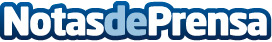 El 29è Premi Marraco, que reconeix les millor sobres fetes per presos, ja té guanyadorsAhir es van anunciar els guanyadors d'aquesta edició, que ha reunit un centenar d'obres d'art fetes per interns de centres penitenciaris de CatalunyaDatos de contacto:Nota de prensa publicada en: https://www.notasdeprensa.es/el-29e-premi-marraco-que-reconeix-les-millor Categorias: Cataluña http://www.notasdeprensa.es